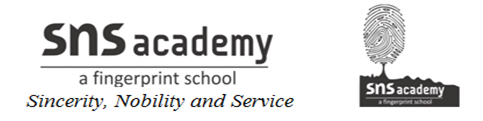 CLASS: 12Assessment of Listening Skills (ASL)ACTIVITY – 7                                                                                         Task – 4                            (5 marks)You will listen to a speech by an expert on food adulteration. Read the statements below, then listen to the extract and complete the sentences using one or two words only.You will hear the recording twice.1. The speech opens with the current issue of ___________ ___________ in instant food.2. An ___________ in Delhi highlights how daily food items are also contaminated.3. The speaker asks people to stand up to this ___________ by understanding the laws and policies.4. All packaged items must have their ___________ attested to by the Agmark or ISI sign.5. The speaker urges strong consumer awareness to ___________ against unfair trade practices.